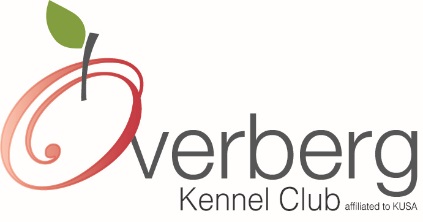 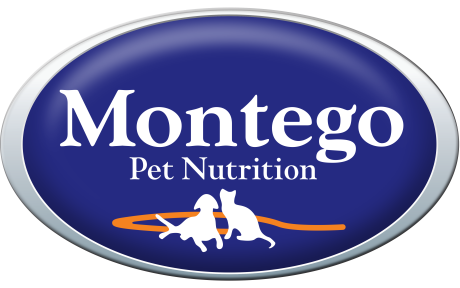 THIS SHOW/EVENT WILL BE HELD UNDER THE RULES AND REGULATIONS OF THE KENNEL UNION OF SOUTHERN AFRICA (KUSA)All exhibitors/handlers are personally responsible for the control of their dogs at all times and shall be personally liable for any claims which may be made in respect of injuries which may arise or be caused by their dogs. All exhibits must be on leads at all times unless otherwise instructed by a Judge. Bitches in season will be permitted to compete in Breed classes. The Committee reserves the right to appoint alternative judges at its discretion.Please be vigilant and watch out for your belongings.No cars will be allowed on the fields at any time.Catering will be availableRIGHT OF ADMISSION RESERVEDSTARTING TIMESJudging of all groups will commence at 10h00 with breeds in alphabetical orderENTRIESEntries can be emailed to obwckc@gmail.com until 24h00, Thursday, 20 April 2017. Entries will be taken until 09h30 on the day.Entry Fees - Breed: R 40 for members on / before 20 April and R 45 on the day; Non-members: R 45 on / before 20 April and R 50 on the day.Child and Junior Handlers: R 20, with no charge if entered in Breed.BANKING DETAILSBank and Branch: Capitec, HermanusSavings Account Name: Overberg Kennel ClubAccount Number: 1428418316; Branch and EFT Code: 470010ENQUIRIESAnnemari Groenewald annemari_korf@yahoo.com 0722496963CLASSES / GRADESBaby Puppy (4-6 months), Minor Puppy (6-9 months), Puppy (9-12 months), Junior (12-18 months), Graduate (18-24 months), SA Bred, Veterans, Open, Champions, Child (8-11 years) and Junior (11-18 years) Handlers.Please Note: Baby Puppy, Veterans and Champions MAY NOT COMPETE for Best of Breed, but each Baby Puppy, Veteran and Champion group winner will go forward to Best Baby Puppy in Show, Best Veteran in Show and Best Champion in Show. All RBOB winners will go forward to the Best Mini Grand in Group and the group winner will go forward to Best Mini Grand in Show.WORKING DISCIPLINESNo working disciplines on offer.BIS CHALLENGESBest in Show (In judging order): Baby Puppy, Junior, Veteran, Champion, Mini Grand, Puppy and Best in Show.SPECIAL NOTICEMiniature Dachshunds will be weighedBREED JUDGESGUNDOGMs Hannelie BassonHERDINGMs Marlien HeystekHOUNDMs Di HansenTERRIERMs Adri Els (Bull Terriers), Ms Lorraine Louw (balance of group)TOYMr Jan van RijswijkUTILITYMs Lori Thornhill (Kasselman)WORKINGMs Djaki KernALL BEST IN SHOWMs Di HansenCHILD & JUNIOR HANDLERSCHILD & JUNIOR HANDLERSJUDGEMr Ian HoldsworthVET ON CALLTygerberg Animal Hospital: (021) 9191191